Сумська міська радаVІІ СКЛИКАННЯ               СЕСІЯРІШЕННЯвід                       2020 року №         -МРм. СумиРозглянувши звернення громадянки, надані документи, ураховуючи постанову Верховної Ради України від 15.09.2015 № № 681-VIII «Про зміну і встановлення меж міста Суми і Сумського району Сумської області», рішення Сумської міської ради від 24.04.2019 № 4989 – МР «Про добровільне приєднання територіальних громад сіл Піщане, Верхнє Піщане, Загірське, Трохименкове, Житейське, Кирияківщина Піщанської сільської ради Ковпаківського району                         м. Суми до територіальної громади міста Суми Сумської міської ради», рішення Сумської обласної ради від 29.09.2006 «Про встановлення та зміну меж населених пунктів Піщанської сільської ради Ковпаківського району м. Суми», Державний акт на право колективної власності на землю, що виданий КСП «Червоний партизан» Піщанської сільської ради Сумського району для сільськогосподарського виробництва від 14.08.1997 серія СМ 0002, графічні матеріали технічної документації по визначенню земель, які підлягають передачі у колективну власність членам колективного сільськогосподарського підприємства «Червоний партизан» м. Суми Сумської області, відповідно до протоколу засідання постійної комісії з питань архітектури, містобудування, регулювання земельних відносин, природокористування та екології Сумської міської ради від 16.07.2020 № 199, статей 12, 20, 21, 22, 23, 51, 52, 79-1, 118, 121, 122 Земельного кодексу України, статей 3, 36, 37 Закону України «Про охорону земель», статті 50 Закону України «Про землеустрій», частини третьої статті 15 Закону України «Про доступ до публічної інформації», керуючись пунктом 34 частини першої статті 26 Закону України «Про місцеве самоврядування в Україні», Сумська міська рада ВИРІШИЛА:Відмовити Мусієнко Валентині Іванівні у наданні дозволу на розроблення проекту землеустрою щодо відведення земельної ділянки у власність за адресою:       с. Кирияківщина Ковпаківського району м. Суми, вул. Садова, 2б, орієнтовною площею 0,1000 для індивідуального дачного будівництва у зв’язку з невідповідністю місця розташування земельної ділянки вимогам чинних нормативно-правових актів: - пункту «а» частини третьої статті 22 Земельного кодексу України, відповідно до якого землі сільськогосподарського призначення передаються у власність та надаються у користування громадянам - для ведення особистого селянського господарства, садівництва, городництва, сінокосіння та випасання худоби, ведення товарного сільськогосподарського виробництва, фермерського господарства, та частини першої статті 23 Земельного кодексу України, згідно з якою землі, придатні для потреб сільського господарства, повинні надаватися насамперед для сільськогосподарського використання;- земельна ділянка, що пропонується до відведення з цільовим призначенням «для індивідуального дачного будівництва» відповідно до статті 51 Земельного кодексу України відноситься до категорії земель рекреаційного призначення;- згідно з Державним актом на право колективної власності на землю, що виданий КСП «Червоний партизан» Піщанської сільської ради Сумського району для сільськогосподарського виробництва від 14.08.1997 серія СМ 0002, графічними матеріалами технічної документації по визначенню земель, які підлягають передачі у колективну власність членам колективного сільськогосподарського підприємства «Червоний партизан» м. Суми Сумської області, віднесена до земель сільськогосподарського призначення, вид угідь «пасовища»;- частині другій статті 36 Закону України «Про охорону земель», згідно з якою зміна цільового призначення земель сільськогосподарського призначення допускається лише за умови обґрунтування доцільності такої зміни в порядку, визначеному законом;- частинам першій, другій, третій статті 37 Закону України «Про охорону земель», якими визначено, власники та землекористувачі, в тому числі орендарі, земельних ділянок зобов'язані здійснювати заходи щодо охорони родючості ґрунтів, передбачені цим Законом та іншими нормативно-правовими актами України, використання земельних ділянок способами, що призводять до погіршення їх якості, забороняється, на землях сільськогосподарського призначення може бути обмежена діяльність щодо розорювання сіножатей, пасовищ. Необхідність дотримання обмежень щодо розорювання земель, а також створення, збереження та відновлення сіножатей та пасовищ відповідно до науково обґрунтованих показників з урахуванням регіональних особливостей та природно-кліматичних умов, передбачена Законом України "Про Основні засади (стратегію) державної екологічної політики України на період до 2030 року", Національним планом дій щодо боротьби з деградацією земель та опустелюванням, затвердженим розпорядженням Кабінету Міністрів України від 30.03.2016 № 271-р.- пункту «а» статті 21 Земельного кодексу України, згідно з яким, порушення порядку встановлення та зміни цільового призначення земель є підставою, для визнання недійсними рішення органів місцевого самоврядування про надання (передачу) земельних ділянок громадянам та юридичним особам.Сумський міський голова                                                                          О.М. ЛисенкоВиконавець: Клименко Ю.М.Ініціатор розгляду питання - постійна комісія з питань архітектури, містобудування, регулювання земельних відносин, природокористування та екології Сумської міської радиПроєкт рішення підготовлено департаментом забезпечення ресурсних платежів Сумської міської радиДоповідач – департамент забезпечення ресурсних платежів Сумської міської ради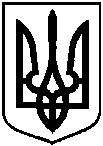 Проєктоприлюднено «__»______________2020 р.Про відмову Мусієнко Валентині Іванівні у наданні дозволу на розроблення проекту землеустрою щодо відведення земельної ділянки у власність за адресою:                                          с. Кирияківщина Ковпаківського району м. Суми, вул. Садова, 2б